.SHUFFLE, WALK, TAP, SHUFFLE WALKTOE SCUFF PATTERN, ¼ TURNLINDY SHUFFLES, ROCKSROCKS, 360 TURN, SHUFFLE & WALKSHUFFLES, WALKREPEATThe Bar Boogie (P)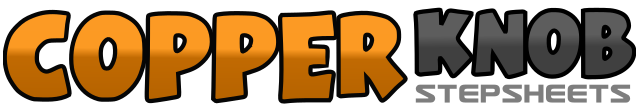 .......Count:40Wall:0Level:Partner.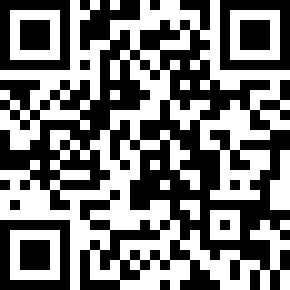 Choreographer:Lyndy (USA)Lyndy (USA)Lyndy (USA)Lyndy (USA)Lyndy (USA).Music:It Only Hurts When I Cry - Dwight YoakamIt Only Hurts When I Cry - Dwight YoakamIt Only Hurts When I Cry - Dwight YoakamIt Only Hurts When I Cry - Dwight YoakamIt Only Hurts When I Cry - Dwight Yoakam........1&2Right shuffle backwards while starting ½ turn to right (right-left-right-to the right)3-4Walk left, right traveling opposite line of dance while completing ½ turn. (lady is now on man's left in cape position facing opposite LOD)5Pop left heel on floor next to right6&7Left shuffle backwards while starting ½ turn to left (left-right-left-to the left)8-9Walk right, left traveling line of dance while completing ½ turn. (lady is back on man's right in cape position facing LOD)10Dig right toe into a toe tap11Scuff right foot forward12Scuff right foot backward13Dig right toe into a toe tap14Scuff right foot forward15Step forward onto right foot16Scuff left foot forward while turning ¼ turn to right (man now behind lady facing outside of circle, hands held at shoulder height)17&18Left side shuffle19-20Rock right behind left, return weight to left21&22Right side shuffle23-24Rock left behind right & turn ¼ to left (now facing LOD in cape), return weight to right25-26Rock forward on left, return weight to right while starting ¼ to left (to the left)27-28Rock to side on left while completing ¼ turn to left (now facing inside of circle. Break right hands and raise joined left hands), return weight onto right while starting another ½ turn to left (to the left)29&30Left shuffle backwards (traveling LOD) while completing ½ turn to left (to the left - now facing LOD. Rejoin right hands - cape position)31-32Walk right, left33&34Right shuffle35&36Left shuffle37&38Right shuffle39-40Walk forward left, pop right heel next to left (blade bodies slightly to right)